DECLARAÇÃO DE PARTICIPAÇÃO Declaro para os devidos fins que o(a) docente _______________________________________________________________, participou como membro Titular da Banca Examinadora da defesa do Trabalho de Conclusão de Curso, do acadêmico______________________________________________________________ intitulada:“_____________________________________________________________________________________________________________________”, em________ de______________________ de 20___. Rolim de Moura, ___ de ___________ de 20___.  Por ser expressão da verdade firmo a presente. ____________________________________DocenteCoordenador de TCC
SERVIÇO PÚBLICO FEDERAL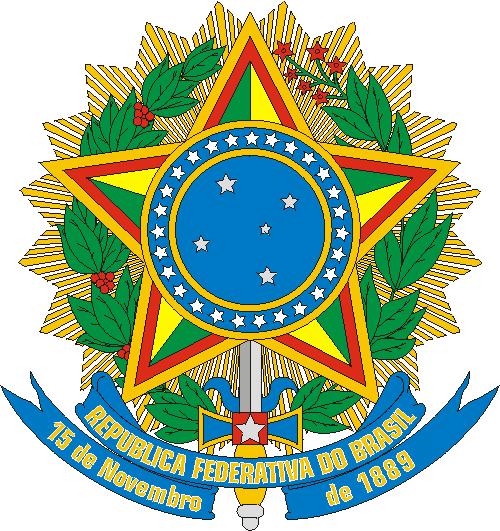 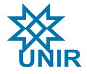 MINISTÉRIO DA EDUCAÇÃOFUNDAÇÃO UNIVERSIDADE FEDERAL DE RONDÔNIA                                           CAMPUS DE ROLIM DE MOURA                                                DEPARTAMENTO DE HISTÓRIA